Publicado en Alcorcón, Madrid el 30/09/2016 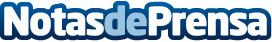 Brillo en colores: la Holi Run vuelve a Madrid La carrera cambia de recorrido y esparcirá polvo Glitter de colores en la nueva ubicación de AlcorcónDatos de contacto:alvaro trigueros602485760Nota de prensa publicada en: https://www.notasdeprensa.es/brillo-en-colores-la-holi-run-vuelve-a-madrid_1 Categorias: Sociedad Madrid Entretenimiento Otros deportes http://www.notasdeprensa.es